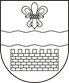  LATVIJAS REPUBLIKADaugavpils pilsētas pašvaldības tūrisma attīstības un informācijas aģentūra Reģ. Nr. 90010652160, Rīgas iela 22A, Daugavpils, LV 5401, tālr. +371 65422818 e-pasts agentura@daugavpils.lv,  www.daugavpils.lvApliecinājumsApliecinu, ka visiem ekskursijas dalībniekiem, kas dodas ekskursijā “Daugavpils pa tramvaja logiem” ir derīgs Covid-19 sertifikāts. Esmu iepazinies ar informāciju par ekskursijas norises kārtību un nosacījumiem, un apliecinu, ka visi ekskursijas dalībnieki ievēros epidemioloģiskās drošības pasākumus.Apliecinu:Paraksts:_____________________________________________________________  Vārds, uzvārds:_______________________________________________________Apmeklējuma datums:_________________________________________________Kontaktinformācija, tālrunis:___________________________________________Vieta: Daugavpils, Latvija